                                                            PRPA OUTING 2024 REGISTRATION FORM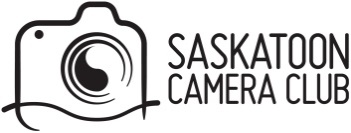 Kingsmere Room, Hawood Inn
Waskesiu Lake, SaskatchewanFriday, June 7, 2024 to Sunday, June 9, 2024
DEADLINE FOR REGISTRATION IS APRIL 30, 2024NAME:____________________________________	ADDRESS:_______________________________
CITY: _____________________________________	PROV:_____________	PC: ________________
EMAIL: ________________________________		PHONE: ________________________________	FULL REGISTRATION INCLUDES:FRIDAY: Bob Ferguson  “A Park for All Seasons” and Annual General Meeting SATURDAY: Breakfast (Rise and Shine Breakfast), Noon Banquet and Bagged Evening MealSUNDAY: Breakfast (Continental)                      PLEASE INDICATE NUMBER OF TICKETS YOU REQUIRE BELOWREGISTRATION:						____	x	$225.00  ea =	$____________ or
EARLY BIRD TICKETS BEFORE APRIL 10, 2024		____	X	$200.00 ea =	$____________
Extra tickets for FRIDAY NIGHT for those not registered	____	x	$ 20.00	       =  	$____________
Extra SATURDAY BREAKFAST for those not registered	____	x	$ 30.00	       =	$____________
Extra SATURDAY BANQUET for those not registered	____	x	$ 50.00	       =	$____________
Extra SATURDAY BAG MEAL for those not registered	____	x	$ 20.00	      =	$____________
Extra SUNDAY BREAKFAST for those not registered	____	x	$ 22.00	      =	$____________
TOTAL --------------------------------------------------------------------------------------------------------	$____________Please make your cheque payable to “Saskatoon Camera Club” and mail with completed form to 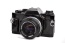          Ron Lambert, 306-250 Hunter Road, Saskatoon, Sask., S7T 0Y4 ; or 
Email completed form and e-Transfer to treasurer@saskatooncameraclub.com
PLEASE LIST FOOD ALLERGIES AND FOOD CONCERNS THAT WE WILL TRY TO ACCOMMODATE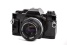 _________________________________________________________________________________PLEASE BE SURE TO SIGN THE RELEASE FORM ON THE SECOND PAGE OF THIS REGISTRATION FORMShould attendees wish to secure accommodation for the outing weekend (which is highly recommended for this popular National Park), the following are possible options located in the townsite of Waskesiu:

The Hawood Inn – 1-306-663-5911 (there is a block of rooms secured at this hotel under PRPA)		
The Lakeview Hotel – 1-306-663-5311			Waskesiu Resorts – 1-306-663-5377	
Lost Creek Resort – 1-306-663-5025			Armstrong Hillcrest Cabins – 1-306-663-5481
Baker’s Bungalows – 1-306-663-5253
Red Deer and Beaver Glen Campgrounds – Parks Canada – 1-877-737-3783